If you have trouble viewing or submitting this form, you can fill it out in Google Forms. 2016 DA GPP Voting Center InformationThis is the information about your voting center location and time. You will need to fill it out for EACH location and EACH time (e.g. if you have 2 voting centers and both have 2 times, you would fill out the form 4 times)* Required1. Country Name *2. Country Chair *Enter full name3. Country Chair's Email Address *4. Chapter Name (if applicable) 5. Chapter Chair (if applicable) 6. Chapter Chair's Email Address (if applicable) 7. Voting Center Manager *Full name8. Voting Center Manager's Email Address *9. Voting Center Date *If your Voting Center location is open more than one date, submit a separate form for each date that it is open.[Month \/] [Day \/] 10. Voting Center Start Time *Using local timezone in effect during March 1-8, 2016[Hr \/] : [Min \/] [AM \/] 11. Voting Center End Time *Using local timezone in effect during March 1-8, 2016[Hr \/] : [Min \/] [AM \/] 12. Voting Center Location Name *Name of building, restaurant, etc13. Voting Center Address *Verify that the address can be found using Google Maps14. Voting Center City *Use the nearest major city if the location's address is technically in the suburbs of that city. This is the location-name that DA will use for press releases, directories, and other announcements.15. Did your Country Committee hold a Voting Center in this city in 2012? *Answer "Yes" if the 2012 Voting Center was in the same metro area.( ) Yes ( ) No ( ) Don't know 16. This is a change or a correction to a prior submission? *( ) Yes ( ) No Powered by 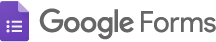 This content is neither created nor endorsed by Google. 
Report Abuse - Terms of Service - Additional Terms[Submit] Never submit passwords through Google Forms.